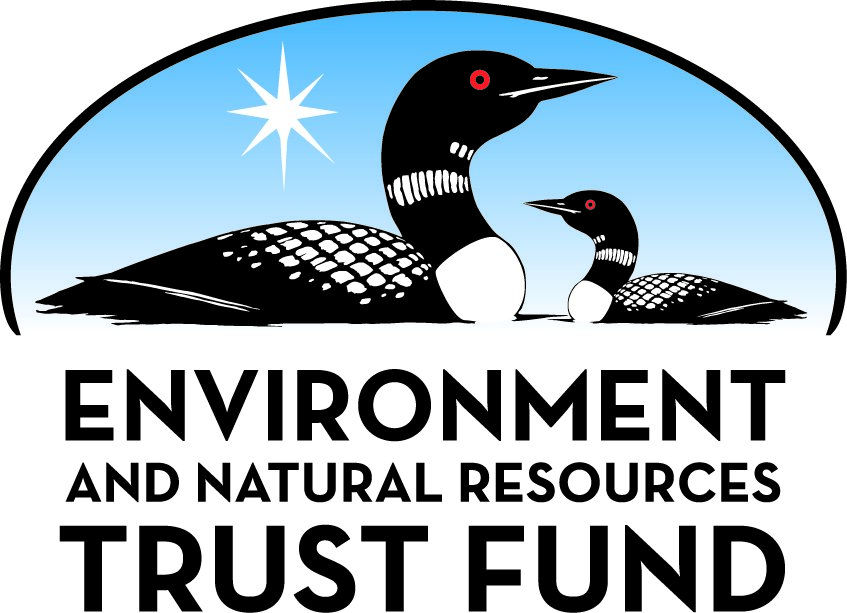 Environment and Natural Resources Trust Fund2023 Request for ProposalGeneral InformationProposal ID: 2023-191Proposal Title: Understanding Plastic Pollution Beyond Microplastic in Minnesota WatersProject Manager InformationName: Boya XiongOrganization: U of MN - College of Science and EngineeringOffice Telephone: (612) 301-1347Email: bxiong@umn.eduProject Basic InformationProject Summary: We will study how ubiquitous microplastic form potentially toxic chemicals during wastewater treatment or in Minnesota’s waterways. The study will inform us to prevent toxic compounds from generating from microplastics.Funds Requested: $424,000Proposed Project Completion: June 30, 2026LCCMR Funding Category: Water Resources (B)Project LocationWhat is the best scale for describing where your work will take place?  
	StatewideWhat is the best scale to describe the area impacted by your work?  
	StatewideWhen will the work impact occur?  
	During the Project and In the FutureNarrativeDescribe the opportunity or problem your proposal seeks to address. Include any relevant background information.About 25% of plastic leaks into Minnesota’s waterways and soils, where it breaks down into small microplastic particles (less than 5 mm) via mechanical and sunlight-driven processes. We have evidence of the abundance of microplastics in Minnesota’s water and wastewater, and the quantity of microplastic in Minnesota’s water is likely to double in just 13 years. To fully assess impacts to environmental and human health, we need to understand how plastics breakdown and the products that form. Potential breakdown products are 1) toxic or endocrine disruptive polymer fragments and chemicals such as bisphenol S and styrene, 2) plastic additives, such as phthalates, which have suspected biological effects, or 3) non-toxic polymer fragments. Microplastics are also known to sorb other pollutants, thus altering the typical degradation pathways of these pollutants. The objective of this proposal is to understand the processes that occur in UV disinfection of wastewater treatment, oxidation ponds (i.e., rural wastewater lagoons), and natural systems that lead to the formation of toxic versus non-toxic byproducts from different types of plastic polymers. With this information, we will help inform the use and design choices of consumers and plastic manufacturers as well as our future regulations on microplastics.What is your proposed solution to the problem or opportunity discussed above? Introduce us to the work you are seeking funding to do. You will be asked to expand on this proposed solution in Activities & Milestones.We will fill this knowledge gap by detecting the unknown toxic compounds released from microplastic degradation. We will then measure the rate of release of those compounds driven by natural processes and under wastewater treatment conditions. We will also examine the degradation of pollutants that are sorbed onto microplastics. Specific goals are to:
•	Identify toxic and non-toxic byproducts formed from microplastics during the wastewater treatment and natural processes, focusing on sunlight-driven processes.
•	Determine treatment and natural conditions that dictate the rate of toxic product formation from microplastics
•	Develop a model to predict the long-term leaching rate of chemicals and polymer fragments .
•	Assess the degradation of co-pollutants (e.g., contaminants of emerging concern) that are sorbed onto the surfaces of microplastics.
•	Disseminate the findings to water utilities, the MN Department of Health, MN plastic manufacturers, and the public.What are the specific project outcomes as they relate to the public purpose of protection, conservation, preservation, and enhancement of the state’s natural resources? The outcome of this work will identify the types of plastics that are likely to release toxic chemicals during their degradation, and in what engineered and natural processes are toxic chemicals forming at a faster rate. We will also identify microplastics that are “protectors” of co-pollutants sorbed onto microplastic surfaces from natural degradation processes. These finding will aid in identifying which materials and the processes that lead to release of any toxic byproducts, and whether additional treatment or regulatory steps are required. The ultimate outcome is to reduce the impact of microplastic pollution in Minnesota’s waterways and natural resources.Activities and MilestonesActivity 1: Identify toxic and non-toxic byproducts formed from microplastics during wastewater treatment and natural processesActivity Budget: $142,014Activity Description: 
We will evaluate a wide range of single-use plastics, including shopping bags, packaging wraps, food-grade products (e.g., coffee cups and baby bottles), and plastic pipes (e.g., PVC and HDPE). Micro-scale plastic particles will be produced in the laboratory from these bulk plastic materials using a cryo-milling process. Laboratory-scale weathering experiments will be performed in water simulating UV processes in wastewater treatment and natural surface water. We will use high-resolution mass spectrometry instrumentation to identify byproducts formed. Because many of the byproducts have unknown biological effects, we will utilize standardized biological assays and toxicity tests to screen for potential toxic byproducts. The hypothesis to be tested is that microplastics that are made of a range of additives and polymers break down into smaller polymer fragments and byproducts that have the potential for environmental persistence and aquatic toxicity. The outcome of this activity will identify plastic materials that have the highest potential to form toxic byproducts.Activity Milestones: Activity 2: Measure and predict the rate of toxic byproduct formation under various treatment and natural conditionsActivity Budget: $143,038Activity Description: 
After identifying potential toxic byproducts from specific polymer products, it is important to learn which natural and treatment conditions will yield fast release of these products. Natural organic matter (NOM), which is abundant in all water sources, is well known to generate reactive species that trigger the degradation of organic pollutants. NOM may potentially accelerate the leaching of these byproducts from microplastics. In wastewater treatment, various intensities of oxidation and UV disinfection processes could also accelerate the leaching of toxic byproducts. Lastly, microplastics can continue to breakdown into smaller particles, exposing more surfaces to environmental conditions and increasing the potential to leach byproducts. We will measure the rates of byproduct leaching under these conditions so that we can build a predictive model to estimate the long-term release rate of these byproducts. This activity will identify which environmental and treatment processes have the greatest potential to quickly generate toxic byproducts and yield concentrations in our water that may pose a risk to human health and aquatic life. This activity will also generate a model that predict the releasing of toxic product in the long term.Activity Milestones: Activity 3: Assess whether microplastics suppress or enhance degradation of co-pollutants sorbed to the surface of microplastics.Activity Budget: $138,948Activity Description: 
In addition to being a source of pollution, we know that microplastics can sorb a wide range of dissolved chemical pollutants from the surrounding water, such as pharmaceuticals, pesticides, and PFAS. It is less known, however, whether microplastics could affect the natural degradation and persistence of these co-pollutants in aquatic environments and during wastewater treatment. Microplastics are likely to affect the degradation of pollutants in complex ways: 1) microplastics could quench reactive species formed from NOM that otherwise could degrade the free, non-sorbed pollutants, 2) microplastics can generate reactive radicals themselves that could degrade pollutants sorbed onto the microplastic surface, and 3) microplastics can attract microbes to colonize their surfaces and allow faster biodegradation of the pollutants. Lastly, chemicals on a surface are known to have a different reactivity than their free state. We will measure the degradation and persistence of a few representative pollutants that are sorbed onto microplastics, under natural water and advanced treatment process. We will determine if the co-pollutants sorbed to microplastic are indeed more persistent or degrade faster, or if they could degrade into toxic products. We can gain insight on the role of microplastics on a wide range of organic pollutants in our waterways.Activity Milestones: Project Partners and CollaboratorsLong-Term Implementation and FundingDescribe how the results will be implemented and how any ongoing effort will be funded. If not already addressed as part of the project, how will findings, results, and products developed be implemented after project completion? If additional work is needed, how will this work be funded? 
The results will be disseminated to industry, MPCA, practitioners, and other state agencies through open access publications, direct meetings, and conference presentations. If additional work is needed, Dr. Xiong will seek funding at National science Foundation and polymer industry partners.Project Manager and Organization QualificationsProject Manager Name: Boya XiongJob Title: Assistant professorProvide description of the project manager’s qualifications to manage the proposed project. 
Dr. Xiong is an expert on polymer science and plastic pollution, particularly advanced material and chemical analysis to understand polymer degradation, in particular how nano- and micro-scale plastics are generated from bulk plastic materials. She is also developing advanced mass spectrometry-based tools to identify polymer fragments that could potentially be toxic. She has 23 manuscripts published in the peer-reviewed technical literature on polymer degradation, materials research related to environmental applications.Organization: U of MN - College of Science and EngineeringOrganization Description: 
The University of Minnesota is one of the largest, most comprehensive, and most prestigious public universities in the United States, leading research areas including water quality and material science (http://www1.umn.edu/twincities/01_about.php). The laboratories of the PI and/or core facilities at the University of Minnesota contain the entire essential fixed and moveable instrumentation needed for the proposed studies.Budget SummaryClassified Staff or Generally Ineligible ExpensesNon ENRTF FundsAttachmentsRequired AttachmentsVisual ComponentFile: Alternate Text for Visual ComponentMicroplastics are ubiquitous pollutants in Minnesota waterways. Toxic pollutants have been found during some plastic breakdown. We will screen a broad range of pollutants and determine and predict which plastic and environment will release toxic product the quickest. Use and design of plastic can be less harmful to Minnesota's water....Optional AttachmentsSupport Letter or OtherAdministrative UseDoes your project include restoration or acquisition of land rights? 
	NoDoes your project have potential for royalties, copyrights, patents, or sale of products and assets? 
	NoDo you understand and acknowledge IP and revenue-return and sharing requirements in 116P.10? 
	N/ADo you wish to request reinvestment of any revenues into your project instead of returning revenue to the ENRTF? 
	N/ADoes your project include original, hypothesis-driven research? 
	YesDoes the organization have a fiscal agent for this project? 
	Yes,  Sponsored Projects AdministrationDescriptionCompletion DateIdentify potentially toxic byproducts from microplastic weathering in natural surface water under sunlight.June 30, 2024Identify potentially toxic byproducts in leachate of microplastic weathering under advanced treatment conditions (UV disinfection).June 30, 2024Determine the relative biodegradability and toxicity of the byproducts formed during weathering of microplastics.December 31, 2024DescriptionCompletion DateDetermine the effect of light, temperature, and natural organic matter on the releasing rateJune 30, 2025Determine the effect of UV disinfection conditions during wastewater treatment on the leaching rateDecember 31, 2025Determine the effect of microplastic size on the leaching rate of toxic byproducts.December 31, 2025Develop a model to predict the potential long term release of toxic byproducts.December 31, 2025DescriptionCompletion Date1. Determine reactive species generated by microplastics alone from sunlight exposure.June 30, 2026Compare the degradation rate of both free and microplastic-sorbed pollutants in various conditionsJune 30, 2026Compare the biodegradation rate of free and microplastic-sorbed pollutants in various conditionsJune 30, 2026NameOrganizationRoleReceiving FundsBill ArnoldUniversity of Minnesota; Dept. of Civil, Environmental, and Geo- EngineeringDr. Arnold will lead the design of photochemistry experiments and analytical method of detecting chemicals.YesAndrew McCabeBarr EngineeringDr. McCabe will assist and consult design on photochemical experiments that simulate Minnesota’s condition and high-resolution mass spectrometry analysis.YesSara BinAhmed-MenziesBarr EngineeringDr. BinAhmed-Menzies will advise on plastic degradation characterization in various light and water conditionsYesCategory / NameSubcategory or TypeDescriptionPurposeGen. Ineli gible% Bene fits# FTEClass ified Staff?$ AmountPersonnelProject managerDr. Xiong will supervise all activities including detecting toxic pollutants in activity 1,  characterizing plastic degradation in activity 1 and 2, and evaluate the role of microplastics on other pollutants in activity 333.5%0.06$30,031Co-investigatorDr. Arnold will oversee photochemical experimental design and determining the releasing rates of toxic compounds in all activities33.5%0.06$52,864Graduate studentPerform plastic degradation, biodegradation and toxicity, and analytical chemistry experiments in all activities23.6%1.5$157,933Undergraduate studentassist graduate student0%0.18$21,840Sub Total$262,668Contracts and ServicesBarr EngineeringProfessional or Technical Service ContractDr. McCabe will assist and consult design on photochemical experiments that simulate Minnesota’s condition in activity 1 and 2 and high-resolution mass spectrometry analysis in activity 1.0.03$22,500Barr EngineeringProfessional or Technical Service ContractDr. BinAhmed-Menzies will advise on plastic degradation and microplastic characterization in various sunlight and water conditions in all activities.0.03$22,500Sub Total$45,000Equipment, Tools, and SuppliesTools and SuppliesLaboratory SuppliesChemicals, solvents, materials, and labware necessary to perform the experiments$51,000Tools and SuppliesToxicity assayTo measure the toxicity of degraded chemicals$10,000Tools and SuppliesInstrument maintenancerepair and upkeep of laboratory instruments needed for the project$15,000Tools and SuppliesInstrument timeHourly fees for use of high resolution mass spectrometry instrumentation and EPR for detecting radicals$28,332Sub Total$104,332Capital ExpendituresSub Total-Acquisitions and StewardshipSub Total-Travel In MinnesotaConference Registration Miles/ Meals/ Lodgingconference attendance by graduate students (3 conferences for one student) and PIdisseminate results$3,000Sub Total$3,000Travel Outside MinnesotaSub Total-Printing and PublicationPublicationOpen access journal feesmaximize dissemination of results of the project$9,000Sub Total$9,000Other ExpensesSub Total-Grand Total$424,000Category/NameSubcategory or TypeDescriptionJustification Ineligible Expense or Classified Staff RequestCategorySpecific SourceUseStatusAmountStateState Sub Total-Non-StateNon State Sub Total-Funds Total-TitleFileLOC 1078441Letter of support_MP_barr